First Name of Application CV No: 1653204  Whatsapp Mobile: +971504753686 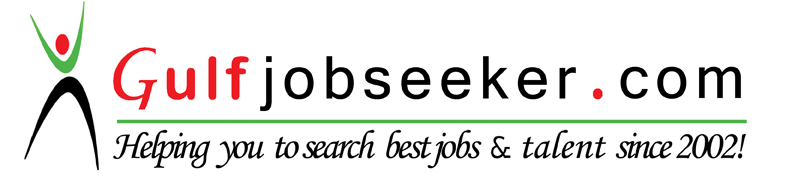 Career ObjectiveTo obtain a position within a growth oriented, progressive company where I can apply my skills in an environment where they will make a significant impact. Seeking a position utilize my skills and abilities and achieve professional growth while being resourceful, innovative and flexible. To add valuable assets to your esteemed organization as an active member.Professional Experience:-Worked as English Teacher in AL Remal Prep School (UNRWA School)-(Sep 2009-May 2010)            -Worked as a Teacher of English, Science, Arabic & Computer in Al-Shams Centre for Teaching              (Nov 2013 – Feb 2014)            -Worked as English Teacher in Al Wehda Private school for languages,  Palestine                        (Sep 2013-Nov 2014)                 -Worked as Volunteer in Rehabilitation Centre for Women Development (July 2012- Mar 2013)            -Sales Executive – Popular Commercial Real Estate Broker ,  U.A.E  (April 2015- June 2015)     Good Communication & Listening Skills in English & Arabic.     Self-motivated, enthusiastic, and energetic.     Ability to Train & Supervise.     Never say die attitude.     Comprehensive problem solving abilities.     Social in nature with good interpersonal skills.Education & Certifications     B.A and Ed. Degree in English (Secondary Teacher)    Intermediate – Distinction     SSC – Distinction    INSANI YARDIM VAKFI – Completed Training to ICDL (Human Rights and Relief Training)    Volunteer – Completed Training on Voluntary WorkPersonal Details   Marital Status: Married              Date of Birth: 10th August 1988   Nationality: Palestinian
   Computer SkillsMicrosoft Word, Excel, PowerPoint & Access, Internet and E-mailPersonal Skills